Analyzing Political Cartoon – QuestionsIn one hand, Jackson is holding a scepter, a symbol of kingly power, what is he holding in the other hand?  What does this tell you about the cartoonists feeling about Jackson’s use of presidential power?Ancient portraits of kings often depicted them grinding their conquered enemies beneath their heel.  What is being torn apart under Jackson’s’ feet in this cartoon?What does this cartoon suggest about Jackson’s attitude toward the Constitution?  Give one example of one of Jackson’s  actions that might  have led the cartoonist to feel this way.“King Andrew the First”Andrew Jackson once justified his tendency to place personal agenda  above constitutional law or national policy by stating that “One man with courage makes a majority.”   His critics replied with accusations of tyranny. The newspaper  the New York American condemned Jackson as a “maniac,” who would “trample the rights of our people under his feet. ”   in 1834 The Whig party f(a political party opposed to Jackson)  declared, “Your president has become your MONARCH.”  Both of those feelings are reflected in this political cartoon that portrays Jackson as a king.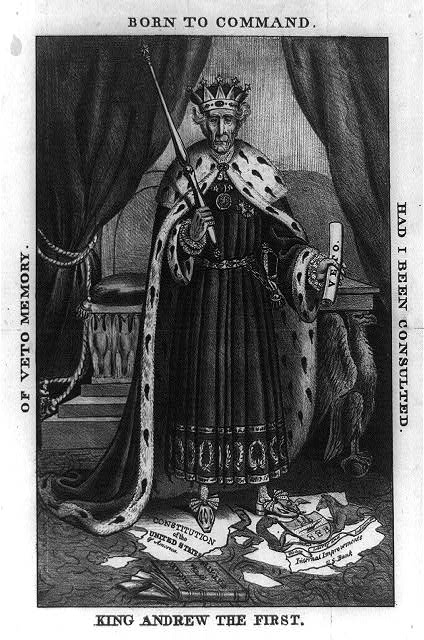 